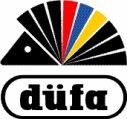 Техническая информация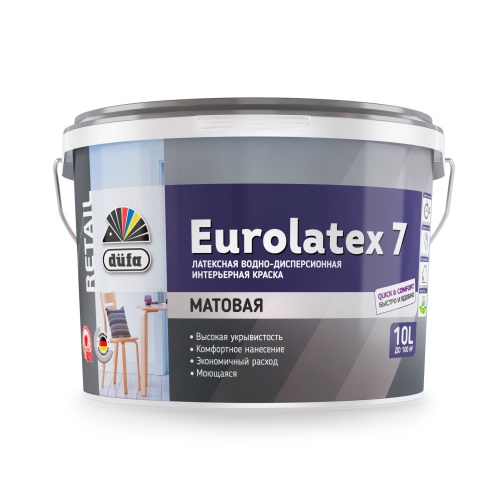 Retail Eurolatex 7Латексная водно-дисперсионная интерьерная краска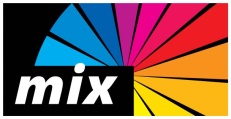    Описание продукта	   Нанесение	Примечания	ПриложениеТаблица№1Эта техническая информация составлена на основе новейшего уровня техники и проведенных нами испытаний. Тем не менее, принимая во внимание разнообразие оснований и условий объекта покупатель / пользователь должен технически правильно проверять наши материалы на их пригодность для предусмотренного объекта, принимая во внимание условия данного объекта. Из вышеуказанных сведений не следуют какие-либо юридические обязательства. При выходе нового издания настоящее теряет свою силу.Область примененияПредназначена для использования в помещениях с умеренной влажностью, таких как спальни, гостиные, коридоры, кабинеты. Подходит для окраски бумажных, тиснёных, рельефных обоев и стеклообоев.Образует гладкое, ровное, глубокоматовое покрытие с высокой степенью прочности. Краска является стойкой к мытью с применением бытовых моющих средств. Подходит для всех видов минеральных поверхностей (бетон, штукатурка, кирпичная кладка, гипсокартон). Сертифицирована для применения в детских и медицинских учреждениях.Свойства- Высокая укрывистость;- Комфортное нанесение; - Экономичный расход;- Моющаяся.Класс мокрого истиранияМокрое истирание: класс 3 по DIN EN 1330.ЦветБелыйСтепень блеска МатоваяКолеровкаБаза 1: düfa Volton-und abtonfarbe или на колеровочной машине по системе Color Mix. Применяется для колеровки в светлые оттенки, а также используется без колеровки.Плотность1,57 г/см³РасходОколо 10 м²/л, при нанесении в один слой на гладкие, слегка впитывающие основания. На шероховатых основаниях расход, соответственно, увеличивается. Точный расход устанавливается пробной покраской на объекте.СоставВодная акриловая дисперсия, пигменты и наполнители, вода и целевые добавки.ОснованиеОснования должны быть очищенными от загрязнений, отделяющих веществ и сухими. В зависимости от основания см. табл.№1.НанесениеПеред применением краску следует тщательно перемешать. Рекомендовано наносить покрытие в 2 слоя. Можно регулировать консистенцию путём разбавления водой до 10%. Для нанесения методом распыления развести краску до необходимой для распыления консистенции. Наносить кистью, валиком и пригодной распылительной установкой.  Безвоздушное распыление:  угол распыления 50°, форсунка 0,017-0,026 дюйма, давление материала: 150-180 бар. Параметры пневмораспыления низкого давления (HVLP):  форсунка 2 мм, давление 0,3 бар.РазбавлениеВодой максимум 10 %.Чистка инструментовСразу после использования промыть водой.Время высыханияВремя высыхания краски при температуре (20±2)°С и относительной влажности воздуха 65% - каждого слоя – 1-2 часа. Полное высыхание через 24 часа. При низких температурах время  высыхания краски увеличивается. Через 28 дней покрытие приобретает окончательную прочность, после чего допускаются полные нагрузки.Температура нанесенияМин + 5 °C, макс. + 35 °C  для объекта, материала и воздуха.Фасовка2,5 л, 10 л.Меры безопасностиХранить в недоступном для детей месте. Пары при распылении не вдыхать. Во время и после нанесения хорошо проветривать помещение. При попадании в глаза или на кожу тщательно промыть водой. Не сливать в канализацию, в водоемы и на поверхность грунта.ХранениеВ сухом, прохладном, защищённом от мороза месте 24  месяца в оригинальной упаковке. После вскрытия использовать в течение одного месяца.УтилизацияПустую тару с высохшими остатками краски плотно закрыть    крышкой и вынести в места сбора бытового мусора.№ОснованиеГрунтовка1.Штукатурки на основе цемента и известиНовые штукатурки обрабатывать через 4 недели. Впитывающие или пористые штукатурки обработать грунтом düfa Putzgrund LF, сильно впитывающие или осыпающиеся штукатурки – грунтом düfa Tiefgrund LF. Поверхности не должны блестеть.2.Гипсовые штукатуркиВ зависимости от впитывающей способности основания обработать грунтом düfa Putzgrund LF или düfa Tiefgrund LF. Поверхности не должны блестеть.  3.ГипсокартонОбработать грунтом düfa Putzgrund LF. Поверхности не должны блестеть. Пожелтевший гипсокартон окрасить пригодной изолирующей краской, например düfa Premium Allgrund.4.Прочные, подлежащиеперекрашиванию обои,например "Pауфазер",тесненные обои и т.д.Не грунтовать.5.Прочные старые покрытия.Не грунтовать.6.Мелящиеся, непрочные старые покрытия.Полностью удалить и обработать 1 раз грунтом düfa Tiefgrund LF.7.ДВП, ДСП, фанера, поверхности, пожелтевшие от никотина, сажи и водыОбработать один раз düfa Premium  Allgrund.8.Поверхности, повреждённые плесенью или грибком.Удалить налет düfa Schimmelentferner, обеспечить достаточный уровень вентиляции на постоянной основе, устранить источники увлажнения.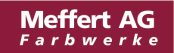 Техническая информация от: Январь 2018Meffert Polilux 142434 МО, Ногинский р-н, территория «Ногинск-Технопарк», д.14 Telefon +7 495 221 66 66 E-Mail: info@dufa.ruwww.dufa.ru 